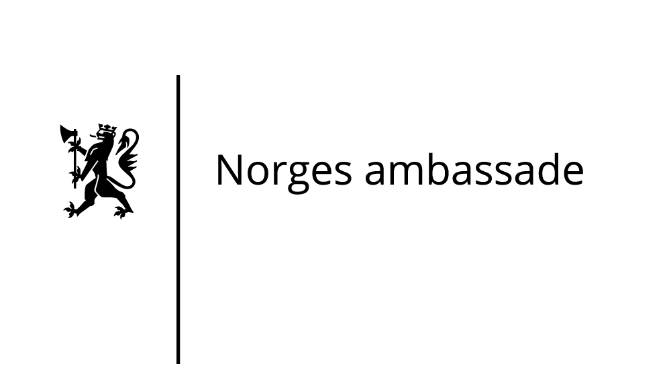 Innlevering av UDI-søknad / Handing in a UDI-applicationVennligst fyll ut informasjonen under / Please fill out the information below:
* Om du ikke snakker norsk, svensk eller engelsk må du selv stille med tolk. / If you do not speak Norwegian, Swedish or English, you must bring your own interpreter.Navn / NameFødselsdato / Date of birthNasjonalitet / NationalityDUF-nummer (hvis du har) / DUF-number (if you have one)Har du oppholdstillatelse i Sverige eller i et annet Schengenland? /Do you have residence permit in Sweden or another Schengen country?E-post / EmailHvilke(t) språk snakker du?* / Which language(s) do you speak?*Hvilken type søknad skal du levere inn? (Marker type søknad) /What kind of application are you handing in? (Please mark which kind of application)Oppholdskort for familiemedlemmer av EU/EØS-borgere / Residence card for family members for EU/EEA nationalsOpphevelse av innreiseforbud / Lifting a prohibition against entryOpphevelse av innreiseforbud etter EØS-regelverket / Lifting a prohibition against entry by EU/EEA rulesPermanent oppholdstillatelse / Permanent residenceBesøksvisum / Visitor visa